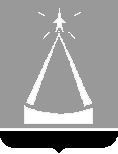 ГЛАВА  ГОРОДСКОГО  ОКРУГА  ЛЫТКАРИНО  
МОСКОВСКОЙ  ОБЛАСТИПОСТАНОВЛЕНИЕ__29.09.2022___№ ___591-п______ г.о. ЛыткариноО внесении изменений в муниципальную программу«Социальная защита населения» на 2020-2024 годыВ соответствии со ст. 179 Бюджетного кодекса Российской Федерации, с решением Совета депутатов городского округа Лыткарино Московской области от 16.12.2021 № 170/23 «Об утверждении бюджета городского округа Лыткарино на 2022 год и на плановый период 2023 и 2024 годов» (с изменениями и дополнениями от 30.08.2022 № 246/31), руководствуясь Положением о муниципальных программах городского округа Лыткарино, утверждённым постановлением Главы городского округа  Лыткарино от 02.11.2020 № 548-п, с учётом выписки из сводной бюджетной росписи расходов на 2022 год и плановый период 2023-2024 годов по состоянию на 23.09.2022 и заключения Контрольно-счётной палаты городского округа Лыткарино Московской области по результатам проведения финансово-экономической экспертизы от 23.09.2022 № 78, постановляю:1. Внести изменения в муниципальную программу «Социальная защита населения» на 2020-2024 годы, утверждённую постановлением главы городского округа Лыткарино от 31.10.2019 № 833-п, (прилагаются).2. Заместителю главы Администрации городского округа Лыткарино               Е.В. Забойкину обеспечить опубликование настоящего постановления                         в установленном порядке и размещение на официальном сайте городского округа Лыткарино в сети «Интернет».3. Контроль за исполнением настоящего постановления возложить                        на заместителя главы Администрации городского округа Лыткарино                       Е.В. Забойкина.                                                                                                                   К.А. КравцовПриложениек постановлению главы 
городского округа Лыткариноот    29.09.2022_№ _591-п__Изменения в муниципальную программу «Социальная защита населения» на 2020-2024 годы 1. Перечень мероприятий подпрограммы III «Развитие системы отдыха и оздоровления детей» муниципальной программы муниципального образования «Социальная защита населения» на 2020-2024 годы изложить в следующей редакции:№ п/пМероприятие ПодпрограммыСроки исполнения мероприятияИсточники финансированияВсего
(тыс. руб.)Объем финансирования по годам (тыс. руб.)Объем финансирования по годам (тыс. руб.)Объем финансирования по годам (тыс. руб.)Объем финансирования по годам (тыс. руб.)Объем финансирования по годам (тыс. руб.)Ответственный за выполнение мероприятия Подпрограммы Результаты выполнения мероприятия Подпрограммы№ п/пМероприятие ПодпрограммыСроки исполнения мероприятияИсточники финансированияВсего
(тыс. руб.)2020 год2021 год2022 год2023 год2024годОтветственный за выполнение мероприятия Подпрограммы Результаты выполнения мероприятия Подпрограммы1234567891011121.Основное мероприятие 05. Мероприятия по организации отдыха детей в каникулярное время, проводимые муниципальными образованиями Московской области2020 - 2024Итого21 873,82 410,94 887,04 921,94 827,04 827,0Администрация городского округа Лыткарино, Управление образованияг. Лыткарино,МКУ «Комитет по делам культуры,  молодёжи, спорта и туризма г.Лыткарино»Увеличение числа детей отдыхом и оздоровлением детей в возрасте от 7 до 15 лет, находящихся в трудной жизненной ситуации, подлежащих оздоровлению. Увеличение число детей, находящихся в трудной жизненной ситуации, охваченных отдыхом и оздоровлением, в общей численности детей в возрасте от 7 до 15 лет, находящихся в трудной жизненной ситуации, подлежащих оздоровлению1.Основное мероприятие 05. Мероприятия по организации отдыха детей в каникулярное время, проводимые муниципальными образованиями Московской области2020 - 2024Средства бюджета Московской области12 306,01 358,02 716,02 744,02 744,02 744,0Администрация городского округа Лыткарино, Управление образованияг. Лыткарино,МКУ «Комитет по делам культуры,  молодёжи, спорта и туризма г.Лыткарино»Увеличение числа детей отдыхом и оздоровлением детей в возрасте от 7 до 15 лет, находящихся в трудной жизненной ситуации, подлежащих оздоровлению. Увеличение число детей, находящихся в трудной жизненной ситуации, охваченных отдыхом и оздоровлением, в общей численности детей в возрасте от 7 до 15 лет, находящихся в трудной жизненной ситуации, подлежащих оздоровлению1.Основное мероприятие 05. Мероприятия по организации отдыха детей в каникулярное время, проводимые муниципальными образованиями Московской области2020 - 2024Средства бюджета городского округа9 567,81 052,92 171,02 177,92 083,02 083,0Администрация городского округа Лыткарино, Управление образованияг. Лыткарино,МКУ «Комитет по делам культуры,  молодёжи, спорта и туризма г.Лыткарино»Увеличение числа детей отдыхом и оздоровлением детей в возрасте от 7 до 15 лет, находящихся в трудной жизненной ситуации, подлежащих оздоровлению. Увеличение число детей, находящихся в трудной жизненной ситуации, охваченных отдыхом и оздоровлением, в общей численности детей в возрасте от 7 до 15 лет, находящихся в трудной жизненной ситуации, подлежащих оздоровлению1.1Мероприятие 05.01. Мероприятия по организации отдыха детей в каникулярное время2020 - 2024Итого18 631,52 398,31 729,34 849,94 827,04 827,0Администрация городского округа Лыткарино, Управление образованияг. Лыткарино, МКУ «Комитет по делам культуры, молодёжи, спорта и туризма г.Лыткарино»Увеличение числа детей отдыхом и оздоровлением детей в возрасте от 7 до 15 лет, находящихся в трудной жизненной ситуации, подлежащих оздоровлению. Увеличение число детей, находящихся в трудной жизненной ситуации, охваченных отдыхом и оздоровлением, в общей численности детей в возрасте от 7 до 15 лет, находящихся в трудной жизненной ситуации, подлежащих оздоровлению1.1Мероприятие 05.01. Мероприятия по организации отдыха детей в каникулярное время2020 - 2024Средства бюджета Московской области10 149,11 358,0559,12 744,02 744,02 744,0Администрация городского округа Лыткарино, Управление образованияг. Лыткарино, МКУ «Комитет по делам культуры, молодёжи, спорта и туризма г.Лыткарино»Увеличение числа детей отдыхом и оздоровлением детей в возрасте от 7 до 15 лет, находящихся в трудной жизненной ситуации, подлежащих оздоровлению. Увеличение число детей, находящихся в трудной жизненной ситуации, охваченных отдыхом и оздоровлением, в общей численности детей в возрасте от 7 до 15 лет, находящихся в трудной жизненной ситуации, подлежащих оздоровлению1.1Мероприятие 05.01. Мероприятия по организации отдыха детей в каникулярное время2020 - 2024Средства бюджета городского округа8 482,41 040,31 170,22 105,92 083,02 083,0Администрация городского округа Лыткарино, Управление образованияг. Лыткарино, МКУ «Комитет по делам культуры, молодёжи, спорта и туризма г.Лыткарино»Увеличение числа детей отдыхом и оздоровлением детей в возрасте от 7 до 15 лет, находящихся в трудной жизненной ситуации, подлежащих оздоровлению. Увеличение число детей, находящихся в трудной жизненной ситуации, охваченных отдыхом и оздоровлением, в общей численности детей в возрасте от 7 до 15 лет, находящихся в трудной жизненной ситуации, подлежащих оздоровлению1.1.1Организация отдыха учащихся  общеобразовательных учреждений  г.о. Лыткарино, достигших высоких результатов в урочной и внеурочной деятельности2020 - 2024Средства бюджета Московской области3 173,11 276,7504,4464,0464,0464,0Управление образованияг. ЛыткариноУвеличение числа детей отдыхом и оздоровлением детей в возрасте от 7 до 15 лет, находящихся в трудной жизненной ситуации, подлежащих оздоровлению. Увеличение число детей, находящихся в трудной жизненной ситуации, охваченных отдыхом и оздоровлением, в общей численности детей в возрасте от 7 до 15 лет, находящихся в трудной жизненной ситуации, подлежащих оздоровлению1.1.1Организация отдыха учащихся  общеобразовательных учреждений  г.о. Лыткарино, достигших высоких результатов в урочной и внеурочной деятельности2020 - 2024Средства бюджета городского округа4 198,8959,0831,8808,0800,0800,0Управление образованияг. ЛыткариноУвеличение числа детей отдыхом и оздоровлением детей в возрасте от 7 до 15 лет, находящихся в трудной жизненной ситуации, подлежащих оздоровлению. Увеличение число детей, находящихся в трудной жизненной ситуации, охваченных отдыхом и оздоровлением, в общей численности детей в возрасте от 7 до 15 лет, находящихся в трудной жизненной ситуации, подлежащих оздоровлению1.1.2Компенсация стоимости путёвок в организации отдыха детей и их оздоровления                           2020 - 2024Средства бюджета Московской области280,381,354,7144,300Администрация городского округа Лыткарино, МКУ «Комитет по делам культуры,  молодёжи, спорта и туризма г.Лыткарино»1.1.2Компенсация стоимости путёвок в организации отдыха детей и их оздоровления                           2020 - 2024Средства бюджета городского округа1 226,681,3338,4230,9288,0288,0Администрация городского округа Лыткарино, МКУ «Комитет по делам культуры,  молодёжи, спорта и туризма г.Лыткарино»1.1.3Организация отдыха детей и подростков в лагерях с дневным пребыванием на базе школ города2022-2024Средства бюджета Московской области1 619,400539,4540,0540,0Управление образованияг. Лыткарино1.1.3Организация отдыха детей и подростков в лагерях с дневным пребыванием на базе школ города2022-2024Средства бюджета городского округа 2 697,000947,0875,0875,0Управление образованияг. Лыткарино1.1.4Обеспечение бесплатными путевками в организации отдыха детей и их оздоровления детей, находящихся в трудной жизненной ситуации, детей-инвалидов, а также бесплатным проездом на междугородном транспорте к месту нахождения санаторно-курортной организации и организации отдыха детей и их оздоровления и обратно2022-2024Средства бюджета Московской области5 076,2001 596,21 740,01 740,0Администрация городского округа Лыткарино1.1.4Обеспечение бесплатными путевками в организации отдыха детей и их оздоровления детей, находящихся в трудной жизненной ситуации, детей-инвалидов, а также бесплатным проездом на междугородном транспорте к месту нахождения санаторно-курортной организации и организации отдыха детей и их оздоровления и обратно2022-2024Средства бюджета городского округа360,000120,0120,0120,0МКУ «Комитет по делам культуры,  молодёжи, спорта и туризма г.Лыткарино»1.2Мероприятие 05.02. Обеспечение бесплатными путевками в организации отдыха детей и их оздоровления детей, находящихся в трудной жизненной ситуации, детей-инвалидов, а также бесплатным проездом на междугородном транспорте к месту нахождения санаторно-курортной организации и организации отдыха детей и их оздоровления и обратно2020 - 2021Итого1 732,712,61 720,1000Администрация городского округа Лыткарино,МКУ «Комитет по делам культуры,  молодёжи, спорта и туризма г.Лыткарино»1.2Мероприятие 05.02. Обеспечение бесплатными путевками в организации отдыха детей и их оздоровления детей, находящихся в трудной жизненной ситуации, детей-инвалидов, а также бесплатным проездом на междугородном транспорте к месту нахождения санаторно-курортной организации и организации отдыха детей и их оздоровления и обратно2020 - 2021Средства бюджета Московской области1 619,301 619,3000Администрация городского округа Лыткарино,МКУ «Комитет по делам культуры,  молодёжи, спорта и туризма г.Лыткарино»1.2Мероприятие 05.02. Обеспечение бесплатными путевками в организации отдыха детей и их оздоровления детей, находящихся в трудной жизненной ситуации, детей-инвалидов, а также бесплатным проездом на междугородном транспорте к месту нахождения санаторно-курортной организации и организации отдыха детей и их оздоровления и обратно2020 - 2021Средства бюджета городского округа113,412,6100,8000Администрация городского округа Лыткарино,МКУ «Комитет по делам культуры,  молодёжи, спорта и туризма г.Лыткарино»1.2.1Обеспечение бесплатными путевками в организации отдыха детей и их оздоровления детей, находящихся в трудной жизненной ситуации, детей-инвалидов2020 - 2021Средства бюджета Московской области1 619,301 619,3000Администрация городского округа Лыткарино1.2.1Обеспечение бесплатными путевками в организации отдыха детей и их оздоровления детей, находящихся в трудной жизненной ситуации, детей-инвалидов2020 - 2021Средства бюджета городского округа000000Администрация городского округа Лыткарино1.2.2Обеспечение бесплатным проездом на междугородном транспорте к месту нахождения санаторно-курортной организации и организации отдыха детей и их оздоровления и обратно2020 - 2021Средства бюджета Московской области000000МКУ «Комитет по делам культуры,  молодёжи, спорта и туризма г.Лыткарино»1.2.2Обеспечение бесплатным проездом на междугородном транспорте к месту нахождения санаторно-курортной организации и организации отдыха детей и их оздоровления и обратно2020 - 2021Средства бюджета городского округа113,412,6100,8000МКУ «Комитет по делам культуры,  молодёжи, спорта и туризма г.Лыткарино»1.3Мероприятие 05.03. Компенсация стоимости путевок для детей из многодетных семей, детей-инвалидов и сопровождающего их лица, иных категорий лиц из числа детей, находящихся в трудной жизненной ситуации, 50-процентная компенсация стоимости путевок организациям и индивидуальным предпринимателям, состоящим на учете в налоговых органах по Московской области2020 - 2024Итого0000001.3Мероприятие 05.03. Компенсация стоимости путевок для детей из многодетных семей, детей-инвалидов и сопровождающего их лица, иных категорий лиц из числа детей, находящихся в трудной жизненной ситуации, 50-процентная компенсация стоимости путевок организациям и индивидуальным предпринимателям, состоящим на учете в налоговых органах по Московской области2020 - 2024Средства бюджета Московской области0000001.3Мероприятие 05.03. Компенсация стоимости путевок для детей из многодетных семей, детей-инвалидов и сопровождающего их лица, иных категорий лиц из числа детей, находящихся в трудной жизненной ситуации, 50-процентная компенсация стоимости путевок организациям и индивидуальным предпринимателям, состоящим на учете в налоговых органах по Московской области2020 - 2024Средства бюджета городского округа0000001.4Мероприятие 05.04. Осуществление в пределах своих полномочий мероприятий по обеспечению организации отдыха детей в каникулярное время, включая мероприятия по обеспечению безопасности их жизни и здоровья2020 - 2022Итого1 509,601 437,672,000Управление образованияг. Лыткарино1.4Мероприятие 05.04. Осуществление в пределах своих полномочий мероприятий по обеспечению организации отдыха детей в каникулярное время, включая мероприятия по обеспечению безопасности их жизни и здоровья2020 - 2022Средства бюджета Московской области537,60537,6000Управление образованияг. Лыткарино1.4Мероприятие 05.04. Осуществление в пределах своих полномочий мероприятий по обеспечению организации отдыха детей в каникулярное время, включая мероприятия по обеспечению безопасности их жизни и здоровья2020 - 2022Средства бюджета городского округа972,00900,072,000Управление образованияг. Лыткарино1.4.1Организация отдыха детей и подростков в лагерях с дневным пребыванием на базе школ города2020 - 2021Средства бюджета Московской области537,60537,6000Управление образованияг. Лыткарино1.4.1Организация отдыха детей и подростков в лагерях с дневным пребыванием на базе школ города2020 - 2021Средства бюджета городского округа834,90834,9000Управление образованияг. Лыткарино1.4.2Частичная компенсация стоимости путевок в организации отдыха детей и их оздоровления2020-2021Средства бюджета Московской области000000Администрация городского округа Лыткарино1.4.2Частичная компенсация стоимости путевок в организации отдыха детей и их оздоровления2020-2021Средства бюджета городского округа65,1065,1000Администрация городского округа Лыткарино1.4.3Организация отдыха учащихся  общеобразовательных учреждений  г.о. Лыткарино, достигших высоких результатов в урочной и внеурочной деятельности2020-2022Средства бюджета Московской области000000Управление образованияг. Лыткарино1.4.3Организация отдыха учащихся  общеобразовательных учреждений  г.о. Лыткарино, достигших высоких результатов в урочной и внеурочной деятельности2020-2022Средства бюджета городского округа72,00072,000Управление образованияг. Лыткарино1.5Мероприятие 05.05. Расходы на обеспечение деятельности (оказание услуг) муниципальных учреждений - отдых и оздоровление детей 2020 - 2024Итого0000001.5Мероприятие 05.05. Расходы на обеспечение деятельности (оказание услуг) муниципальных учреждений - отдых и оздоровление детей 2020 - 2024Средства бюджета Московской области0000001.5Мероприятие 05.05. Расходы на обеспечение деятельности (оказание услуг) муниципальных учреждений - отдых и оздоровление детей 2020 - 2024Средства бюджета городского округа000000ИТОГО по подпрограмме IIIИТОГО по подпрограмме III2020 - 2024Средства бюджета Московской области12 306,01 358,02 716,02 744,02 744,02 744,0ИТОГО по подпрограмме IIIИТОГО по подпрограмме III2020 - 2024Средства бюджета городского округа9 567,81 052,92 171,02 177,92 083,02 083,0